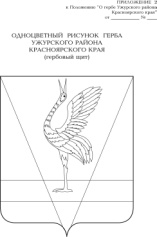 АДМИНИСТРАЦИЯ УЖУРСКОГО РАЙОНАКРАСНОЯРСКОГО КРАЯПОСТАНОВЛЕНИЕ22.12.2023 			                   г. Ужур			                   №  972О внесении изменений в постановление  администрации Ужурского района от 21.01.2022 № 63 «Об утверждении Положения об оплате труда работников муниципального казенного учреждения «Управление культуры, спорта и молодежной политики Ужурского района»В соответствии с решением Ужурского районного Совета депутатов от 18.09.2013 № 41-290р «Об утверждении Положения об оплате труда работников муниципальных учреждений», руководствуясь статьей 19 Устава Ужурского района,  ПОСТАНОВЛЯЮ:1. Внести в приложение к постановлению администрации Ужурского района от 21.01.2022 № 63 «Об утверждении Положения об оплате труда работников муниципального казенного учреждения «Управление культуры, спорта и молодежной политики Ужурского района» следующие изменения:1.1. Раздел IV «Виды, размеры и условия осуществления выплат стимулирующего характера» пункт 4.4. дополнить подпунктом 7: «специальная краевая выплата устанавливается в целях повышения уровня оплаты труда работника.Работникам по основному месту работы ежемесячно предоставляется специальная краевая выплата. Максимальный размер выплаты при полностью отработанной норме рабочего времени и выполненной норме труда (трудовых обязанностей) составляет три тысячи рублей. Работникам по основному месту работы при не полностью отработанной норме рабочего времени размер специальной краевой выплаты исчисляется пропорционально отработанному работником времени.».1.2. Раздел VI «Условия оплаты труда руководителя учреждения» пункт 6.7 дополнить подпункт 2:«г) специальная краевая выплата устанавливается в целях повышения уровня оплаты труда работника.Работникам по основному месту работы ежемесячно предоставляется специальная краевая выплата. Максимальный размер выплаты при полностью отработанной норме рабочего времени и выполненной норме труда (трудовых обязанностей) составляет три тысячи рублей. Работникам по основному месту работы при не полностью отработанной норме рабочего времени размер специальной краевой выплаты исчисляется пропорционально отработанному работником времени.».2. Постановление вступает в силу в день, следующий за днем официального опубликования в специальном выпуске газеты «Сибирский хлебороб», но не ранее 1 января 2024 года.  Глава  района                                                                                     К.Н. Зарецкий